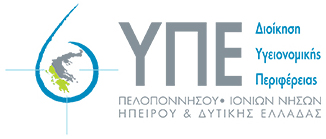 ΑΝΑΚΟΙΝΩΣΗ ΘΕΣΕΩΝ ΕΠΙΚΟΥΡΙΚΩΝ ΙΑΤΡΩΝ 10/09/2020ΠΓΝ ΙΩΑΝΝΙΝΩΝΣύμφωνα με την αριθμ. πρωτ. Γ4α/Γ.Π.48007/09.09.2020 Υπουργική      ΑπόφασηΠΓΝ ΠΑΤΡΩΝΣύμφωνα με την αριθμ. πρωτ. Γ4α/Γ.Π.46453/02.09.2020 Υπουργική      ΑπόφασηΚΥ ΑΣΤΡΟΥΣΣύμφωνα με την αριθμ. πρωτ. Γ4α/Γ.Π.32604/20.08.2020 Υπουργική      ΑπόφασηΓΝ ΑΝΑΤΟΛΙΚΗΣ ΑΧΑΪΑΣ-ΝΜ ΚΑΛΑΒΡΥΤΩΝΣύμφωνα με την αριθμ. πρωτ. Γ4α/Γ.Π.46606/20.08.2020 Υπουργική      ΑπόφασηΓΝ ΚΟΡΙΝΘΟΥ Σύμφωνα με την αριθμ. πρωτ. Γ4α/Γ.Π.46455/13.08.2020 Υπουργική        ΑπόφασηΠΓΝ ΠΑΤΡΩΝΣύμφωνα με την αριθμ. πρωτ. Γ4α/Γ.Π.45004/13.08.2020 Υπουργική      ΑπόφασηΓΝ ΠΑΤΡΩΝ «Ο ΑΓ. ΑΝΔΡΕΑΣ» Σύμφωνα με την αριθμ. πρωτ. Γ4α/Γ.Π.41149/13.08.2020 Υπουργική      ΑπόφασηΓΝ ΑΡΓΟΛΙΔΑΣ ΝΜ ΑΡΓΟΥΣΣύμφωνα με την αριθμ. πρωτ. Γ4α/ΓΠ.39674/4.08.2020 Υπουργική ΑπόφασηΠΓΝ ΙΩΑΝΝΙΝΩΝΣύμφωνα με την αριθμ. πρωτ. Γ4α/ΓΠ.39680/30.07.2020 Υπουργική ΑπόφασηΚΕΝΤΡΑ ΥΓΕΙΑΣ 6ης ΥΠΕΣύμφωνα με την αριθμ. πρωτ. Γ4α/ΓΠ.37714/23.07.2020 Υπουργική ΑπόφασηΓΝ ΗΛΕΙΑΣ ΝΜ ΠΥΡΓΟΥ, ΠΓΝ ΙΩΑΝΝΙΝΩΝ, ΓΝ ΚΟΡΙΝΘΟΥ, ΠΓΝ ΠΑΤΡΩΝ, ΓΝ ΛΕΥΚΑΔΑΣ, ΓΝ ΛΑΚΩΝΙΑΣ ΝΜ ΣΠΑΡΤΗΣ, ΓΝ ΑΙΤ/ΝΙΑΣ ΝΜ ΜΕΣΟΛΟΓΓΙΟΥΣύμφωνα με την αριθμ. πρωτ. Γ4α/ΓΠ37717/08.07.2020 Υπουργική Απόφαση (Ορθή Επανάληψη)ΚΥ ΝΑΥΠΛΙΟΥ,  ΚΥ ΑΡΧΑΙΑΣ ΟΛΥΜΠΙΑΣΣύμφωνα με την αριθμ. πρωτ. Γ4α/ΓΠ34978/12.06.2020 Υπουργική ΑπόφασηΓΝ ΑΡΓΟΛΙΔΑΣ ΝΜ ΝΑΥΠΛΙΟΥΣύμφωνα με την αριθμ. πρωτ. Γ4α/ΓΠ31205/03.06.2020 Υπουργική ΑπόφασηΓΝ ΚΕΡΚΡΥΡΑΣΣύμφωνα με την αριθμ. πρωτ.Γ4α/ΓΠ29446/28.05.2020 Υπουργική ΑπόφασηΚΥ ΝΟΤΙΟΥ ΤΟΜΕΑ ΠΑΤΡΩΝ, Σύμφωνα με την αριθμ. πρωτ. Γ4α/ΓΠ 31206/26.05.2020 Υπουργική ΑπόφασηΓΝ ΛΑΚΩΝΙΑΣ ΝΜ ΜΟΛΑΩΝΣύμφωνα με την αριθμ. πρωτ.Γ4α/ΓΠ29304/18.05.2020 Υπουργική ΑπόφασηΓΝ ΑΝΑΤ. ΑΧΑΪΑΣ ΝΜ ΑΙΓΙΟΥ, ΓΝ ΖΑΚΥΝΘΟΥ, ΓΝ ΑΡΓΟΛΙΔΑΣ ΝΜ ΑΡΓΟΥΣΣύμφωνα με την αριθμ. πρωτΓ4α/ΓΠ.28610/15.05.2020 Υπουργική ΑπόφασηΚΥ ΚΡΑΝΙΔΙΟΥΣύμφωνα με την αριθμ. Γ4α/ΓΠ26784/23.04.2020 Υπουργική ΑπόφασηΟρθή Επανάληψη ΓΝ ΛΕΥΚΑΔΑΣ, ΓΝ ΑΙΤ/ΝΙΑΣ ΝΜ ΑΓΡΙΝΙΟΥΣύμφωνα με την αριθμ. Γ4α/ΓΠ23396/15.04.2020 Υπουργική Απόφαση, Ορθή ΕπανάληψηΣύμφωνα με την αριθμ. Γ4α/ ΓΠ24590/16.04.2020με την από Υπουργική ΑπόφασηΓΝ ΑΙΤ/ΝΙΑΣ ΝΜ ΜΕΣΟΛΟΓΓΙΟΥ, ΓΝ ΚΥ ΦΙΛΙΑΤΩΝ, ΓΝ ΑΡΤΑΣ,  ΓΝ ΚΕΡΚΥΡΑΣΣύμφωνα με την αριθμ. Γ4α/ΓΠ24590/16.04.2020 Υπουργική Απόφαση, ΠΓΝ ΙΩΑΝΝΙΝΩΝΣύμφωνα με την αριθμ. Γ4α/ΓΠ21336/3.04.2020 Υπουργική ΑπόφασηΓΝ ΠΑΤΡΩΝ «Ο ΑΓ ΑΝΔΡΕΑΣ», ΠΓΝΠΑΤΡΩΝ, ΓΝ ΙΩΑΝΝΙΝΩΝ, ΠΓΝ ΙΩΑΝΝΙΝΩΝ, ΓΝ ΛΕΥΚΑΔΑΣΣύμφωνα με την αριθμ. Γ4α/ΓΠ.19623/24.03.2020 Υπουργική ΑπόφασηΓΝ ΚΕΦΑΛΛΗΝΙΑΣΣύμφωνα με την αριθμ. Γ4α/ΓΠ.20601/24.03.2020 Υπουργική ΑπόφασηΠΓΝ ΠΑΤΡΩΝ- Σύμφωνα με την αριθμ.Γ4α/ΓΠ19984/22.03.2020 Υπουργική Απόφασηορθή επανάληψηΓΝ ΠΑΤΡΩΝ «Ο ΑΓ. ΑΝΔΡΕΑΣ»Σύμφωνα με την αριθμ. Γ4α/ΓΠ.14841/20.03.2020 Υπουργική ΑπόφασηΓΝ ΗΛΕΙΑΣ ΝΜ ΠΥΡΓΟΥΣύμφωνα με την αριθμ. Γ4α/18922/18.03.2020 Υπουργική ΑπόφασηΓΝ ΠΑΤΡΩΝ «Ο ΑΓ. ΑΝΔΡΕΑΣ»Σύμφωνα με την αριθμ. Γ4α/18920/18.03.2020 Υπουργική ΑπόφασηΓΝ ΖΑΚΥΝΘΟΥΣύμφωνα με την αριθμ. Γ4α/18917/18.03.2020 Υπουργική ΑπόφασηΣύμφωναμε την αριθμ. Γ4α/18275/16.03.2020 με την από Υπουργική ΑπόφασηΓΝ ΑΡΤΑΣΣύμφωνα με την Γ4α/ΓΠ13918/11.03.2020 Υπουργική ΑπόφασηΓΝ ΠΡΕΒΕΖΑΣΣύμφωνα με την Γ4α/ΓΠ138019/11.03.2020 Υπουργική ΑπόφασηΓΝ ΛΑΚΩΝΙΑΣ ΝΜ ΣΠΑΡΤΗΣΣύμφωνα με την Γ4α/ΓΠ13914/11.03.2020 Υπουργική ΑπόφασηΓΝ ΠΠ ΚΑΡΑΜΑΝΔΑΝΕΙΟΣύμφωνα με την Γ4α/ΓΠ8669/27.02.2020 Υπουργική ΑπόφασηΓΝ ΑΙΤ/ΝΙΑΣ ΝΜ ΑΓΡΙΝΙΟΥΣύμφωνα με την Γ4α/ΓΠ40409/20.02.2020 Υπουργική ΑπόφασηΓΝ ΚΟΡΙΝΘΟΥΣύμφωνα με την Γ4α/ΓΠ1611/10.02.2020 Υπουργική ΑπόφασηΓΝ ΑΡΓΟΛΙΔΑΣ ΝΜ ΝΑΥΠΛΙΟΥΣύμφωνα με την Γ4α/ΓΠ4008/10.02.2020 Υπουργική ΑπόφασηΓΝ ΛΑΚΩΝΙΑΣ ΝΜ ΣΠΑΡΤΗΣΣύμφωνα με την Γ4α/ΓΠ5440/10.02.2020 Υπουργική ΑπόφασηΓΝ ΑΝΑΤ. ΑΧΑΪΑΣ ΝΜ ΑΙΓΙΟΥ Σύμφωνα με την Γ4α/ΓΠ5693//10.02.2020 Υπουργική ΑπόφασηΝΟΣΟΚΟΜΕΙΟΕΙΔΙΚΟΤΗΤΑΑΡ. ΘΕΣΕΩΝΧΡΟΝΙΚΗ ΔΙΑΡΚΕΙΑ ΣΕ ΕΤΗΠΓΝ ΙΩΑΝΝΙΝΩΝΡΕΥΜΑΤΟΛΟΓΙΑΣ12ΝΟΣΟΚΟΜΕΙΟΕΙΔΙΚΟΤΗΤΑΑΡ. ΘΕΣΕΩΝΧΡΟΝΙΚΗ ΔΙΑΡΚΕΙΑ ΣΕ ΕΤΗΠΓΝ ΠΑΤΡΩΝΠΝΕΥΜΟΝΟΛΟΓΙΑΣ-ΦΥΜΑΤΙΟΛΟΓΙΑΣ22ΚΕΝΤΡΟ ΥΓΕΙΑΣΕΙΔΙΚΟΤΗΤΑΑΡ. ΘΕΣΕΩΝΧΡΟΝΙΚΗ ΔΙΑΡΚΕΙΑ ΣΕ ΕΤΗΚΥ ΑΣΤΡΟΥΣΓΕΝΙΚΗΣ ΙΑΤΡΙΚΗΣ13ΝΟΣΟΚΟΜΕΙΟΕΙΔΙΚΟΤΗΤΑΑΡ. ΘΕΣΕΩΝΧΡΟΝΙΚΗ ΔΙΑΡΚΕΙΑ ΣΕ ΕΤΗΓΝ ΑΝΑΤΟΛΙΚΗΣ ΑΧΑΪΑΣ-ΝΜ ΚΑΛΑΒΡΥΤΩΝΠΑΘΟΛΟΓΙΑΣ13ΓΝ ΑΝΑΤΟΛΙΚΗΣ ΑΧΑΪΑΣ-ΝΜ ΚΑΛΑΒΡΥΤΩΝΚΑΡΔΙΟΛΟΓΙΑΣ13ΝΟΣΟΚΟΜΕΙΟΕΙΔΙΚΟΤΗΤΑΑΡ. ΘΕΣΕΩΝΧΡΟΝΙΚΗ ΔΙΑΡΚΕΙΑ ΣΕ ΕΤΗΓΝ ΚΟΡΙΝΘΟΥΟΥΡΟΛΟΓΙΑΣ12ΝΟΣΟΚΟΜΕΙΟΕΙΔΙΚΟΤΗΤΑΑΡ. ΘΕΣΕΩΝΧΡΟΝΙΚΗ ΔΙΑΡΚΕΙΑ ΣΕ ΕΤΗΠΓΝ ΠΑΤΡΩΝΑΙΜΑΤΟΛΟΓΙΑΣ ή ΙΑΤΡΙΚΗΣ ΒΙΟΠΑΘΟΛΟΓΙΑΣ με εμπειρία στην Κυτταρομετρία Ροής για τη Μονάδα Μεταμόσχευσης Μυελού των Οστών12ΝΟΣΟΚΟΜΕΙΟΕΙΔΙΚΟΤΗΤΑΑΡ. ΘΕΣΕΩΝΧΡΟΝΙΚΗ ΔΙΑΡΚΕΙΑ ΣΕ ΕΤΗΓΝ ΠΑΤΡΩΝ «Ο ΑΓ. ΑΝΔΡΕΑΣ»ΠΛΑΣΤΙΚΗ ΧΕΙΡΟΥΡΓΙΚΗ με εμπειρία σε μονάδα εγκαυμάτων για την κάλυψη των αυξημένων αναγκών της κλινικής12ΝΟΣΟΚΟΜΕΙΟΕΙΔΙΚΟΤΗΤΑΑΡ. ΘΕΣΕΩΝΧΡΟΝΙΚΗ ΔΙΑΡΚΕΙΑ ΣΕ ΕΤΗΓΝ ΑΡΓΟΛΙΔΑΣ ΝΜ ΑΡΓΟΥΣΚΑΡΔΙΟΛΟΓΙΑΣ12ΓΝ ΑΡΓΟΛΙΔΑΣ ΝΜ ΑΡΓΟΥΣΠΑΘΟΛΟΓΙΑΣ12ΓΝ ΑΡΓΟΛΙΔΑΣ ΝΜ ΑΡΓΟΥΣΧΕΙΡΟΥΡΓΙΚΗΣ12ΓΝ ΑΡΓΟΛΙΔΑΣ ΝΜ ΑΡΓΟΥΣΠΑΙΔΙΑΤΡΙΚΗΣ12ΝΟΣΟΚΟΜΕΙΟΕΙΔΙΚΟΤΗΤΑΑΡ. ΘΕΣΕΩΝΧΡΟΝΙΚΗ ΔΙΑΡΚΕΙΑ ΣΕ ΕΤΗΠΓΝ ΙΩΑΝΝΙΝΩΝΚΑΡΔΙΟΛΟΓΙΑΣ με άδεια εκτέλεσης νεότερων τεχνικών υπερήχων καρδιάς12ΠΓΝ ΙΩΑΝΝΙΝΩΝΑΝΑΙΣΘΗΣΙΟΛΟΓΙΑΣ με εμπειρία στην Παιδοαναισθησιολογία12ΚΕΝΤΡΟ ΥΓΕΙΑΣΕΙΔΙΚΟΤΗΤΑΑΡ. ΘΕΣΕΩΝΧΡΟΝΙΚΗ ΔΙΑΡΚΕΙΑ ΣΕ ΕΤΗΚΥ ΠΑΡΑΜΥΘΙΑΣΓΕΝΙΚΗΣ ΙΑΤΡΙΚΗΣ13ΚΥ ΜΑΡΓΑΡΙΤΙΟΥΓΕΝΙΚΗΣ ΙΑΤΡΙΚΗΣ13ΚΥ ΗΓΟΥΜΕΝΙΤΣΑΣΙΑΤΡΙΚΗΣ ΒΙΟΠΑΘΟΛΟΓΙΑΣ13ΚΥ ΑΓΙΟΥ ΝΙΚΟΛΑΟΥΓΕΝΙΚΗΣ ΙΑΤΡΙΚΗΣ12ΚΥ ΑΙΓΙΟΥΓΕΝΙΚΗΣ ΙΑΤΡΙΚΗΣ22ΚΥ ΓΥΘΕΙΟΥΙΑΤΡΙΚΗΣ ΒΙΟΠΑΘΟΛΟΓΙΑΣ13ΚΥ ΒΟΝΙΤΣΑΣΙΑΤΡΙΚΗΣ ΒΙΟΠΑΘΟΛΟΓΙΑΣ12ΚΥ ΚΙΑΤΟΥΓΕΝΙΚΗΣ ΙΑΤΡΙΚΗΣ12ΚΥ ΚΙΑΤΟΥΚΑΡΔΙΟΛΟΓΙΑΣ12ΚΥ ΚΙΑΤΟΥΙΑΤΡΙΚΗΣ ΒΙΟΠΑΘΟΛΟΓΙΑΣ12ΝΟΣΟΚΟΜΕΙΟΕΙΔΙΚΟΤΗΤΑΑΡ. ΘΕΣΕΩΝΧΡΟΝΙΚΗ ΔΙΑΡΚΕΙΑ ΣΕ ΕΤΗΓΝ ΗΛΕΙΑΣ ΝΜ ΠΥΡΓΟΥΟΡΘΟΠΕΔΙΚΗΣ για ΤΕΠ13ΓΝ ΗΛΕΙΑΣ ΝΜ ΠΥΡΓΟΥΚΑΡΔΙΟΛΟΓΙΑΣ12ΓΝ ΗΛΕΙΑΣ ΝΜ ΠΥΡΓΟΥΧΕΙΡΟΥΡΓΙΚΗΣ12ΓΝ ΗΛΕΙΑΣ ΝΜ ΠΥΡΓΟΥΠΝΕΥΜΟΝΟΛΟΓΙΑΣ ΦΥΜΑΤΙΟΛΟΓΙΑΣ12ΠΓΝ ΙΩΑΝΝΙΝΩΝΠΝΕΥΜΟΝΟΛΟΓΙΑΣ ΦΥΜΑΤΙΟΛΟΓΙΑΣ12ΠΓΝ ΙΩΑΝΝΙΝΩΝΑΝΑΙΣΘΗΣΙΟΛΟΓΙΑΣ12ΠΓΝ ΙΩΑΝΝΙΝΩΝΑΝΑΙΣΘΗΣΙΟΛΟΓΙΑ ή ΠΑΘΟΛΟΓΙΑΣ ή ΚΑΡΔΙΟΛΟΓΙΑΣ ή ΠΝΕΥΜΟΝΟΛΟΓΙΑΣ-ΦΥΜΑΤΙΟΛΟΓΙΑΣ ή ΧΕΙΡΟΥΡΓΙΚΗΣ ή ΚΑΡΔΙΟΛΟΓΙΑΣ ή ΝΕΦΡΟΛΟΓΙΑΣ (για τη ΜΕΘ)13ΓΝ ΚΟΡΙΝΘΟΥΠΑΙΔΙΑΤΡΙΚΗΣ12ΓΝ ΚΟΡΙΝΘΟΥΑΝΑΙΣΘΗΣΙΟΛΟΓΙΑ ή ΠΑΘΟΛΟΓΙΑΣ ή ΚΑΡΔΙΟΛΟΓΙΑΣ ή ΠΝΕΥΜΟΝΟΛΟΓΙΑΣ-ΦΥΜΑΤΙΟΛΟΓΙΑΣ ή ΧΕΙΡΟΥΡΓΙΚΗΣ ή ΝΕΦΡΟΛΟΓΙΑΣ (για τη ΜΕΘ)23ΠΓΝ ΠΑΤΡΩΝΑΚΤΙΝΟΔΙΑΓΝΩΣΤΙΚΗΣ22ΓΝ ΛΕΥΚΑΔΑΣ ΠΑΘΟΛΟΓΙΑΣ13ΓΝ ΛΑΚΩΝΙΑΣ ΝΜ ΣΠΑΡΤΗΣΠΑΙΔΙΑΤΡΙΚΗΣ13ΝΟΣΟΚΟΜΕΙΟΕΙΔΙΚΟΤΗΤΑΑΡ. ΘΕΣΕΩΝΧΡΟΝΙΚΗ ΔΙΑΡΚΕΙΑ ΣΕ ΕΤΗΚΥ ΝΑΥΠΛΙΟΥΠΑΘΟΛΟΓΙΑΣ12ΚΥ ΑΡΧΑΙΑΣ ΟΛΥΜΠΙΑΣΓΕΝΙΚΗΣ ΙΑΤΡΙΚΗΣ12ΝΟΣΟΚΟΜΕΙΟΕΙΔΙΚΟΤΗΤΑΑΡ. ΘΕΣΕΩΝΧΡΟΝΙΚΗ ΔΙΑΡΚΕΙΑ ΣΕ ΕΤΗΓΝ ΑΡΓΟΛΙΔΑΣ ΝΜ ΝΑΥΠΛΙΟΥΠΑΙΔΙΑΤΡΙΚΗΣ12ΓΝ ΑΡΓΟΛΙΔΑΣ ΝΜ ΝΑΥΠΛΙΟΥΑΝΑΙΣΘΗΣΙΟΛΟΓΙΑΣ12ΓΝ ΑΡΓΟΛΙΔΑΣ ΝΜ ΝΑΥΠΛΙΟΥΠΝΕΥΜΟΝΟΛΟΓΙΑΣ ΦΥΜΑΤΙΟΛΟΓΙΑΣ12ΝΟΣΟΚΟΜΕΙΟΕΙΔΙΚΟΤΗΤΑΑΡ. ΘΕΣΕΩΝΧΡΟΝΙΚΗ ΔΙΑΡΚΕΙΑ ΣΕ ΕΤΗΓΝ ΚΕΡΚΥΡΑΣΠΑΘΟΛΟΓΙΑΣ13ΓΝ ΚΕΡΚΥΡΑΣΑΙΜΑΤΟΛΟΓΙΑΣ13ΓΝ ΚΕΡΚΥΡΑΣΚΑΡΔΙΟΛΟΓΙΑΣ13ΚΕΝΤΡΟ ΥΓΕΙΑΣΕΙΔΙΚΟΤΗΤΑΑΡ. ΘΕΣΕΩΝΧΡΟΝΙΚΗ ΔΙΑΡΚΕΙΑ ΣΕ ΕΤΗΚΥ ΝΟΤΙΟΥ ΤΟΜΕΑ ΠΑΤΡΩΝΓΕΝΙΚΗΣ ΙΑΤΡΙΚΗΣ22ΝΟΣΟΚΟΜΕΙΟΕΙΔΙΚΟΤΗΤΑΑΡ. ΘΕΣΕΩΝΧΡΟΝΙΚΗ ΔΙΑΡΚΕΙΑ ΣΕ ΕΤΗΓΝ ΛΑΚΩΝΙΑΣ ΝΜ ΜΟΛΑΩΝ ΠΑΘΟΛΟΓΙΑΣ13ΓΝ ΛΑΚΩΝΙΑΣ ΝΜ ΜΟΛΑΩΝΚΑΡΔΙΟΛΟΓΙΑΣ13ΓΝ ΛΑΚΩΝΙΑΣ ΝΜ ΜΟΛΑΩΝΧΕΙΡΟΥΡΓΙΚΗΣ13ΓΝ ΛΑΚΩΝΙΑΣ ΝΜ ΜΟΛΑΩΝΟΡΘΟΠΕΔΙΚΗΣ13ΝΟΣΟΚΟΜΕΙΟΕΙΔΙΚΟΤΗΤΑΑΡ. ΘΕΣΕΩΝΧΡΟΝΙΚΗ ΔΙΑΡΚΕΙΑ ΣΕ ΕΤΗΓΝ ΑΝΑΤ. ΑΧΑΪΑΣ ΝΜ ΑΙΓΙΟΥΧΕΙΡΟΥΡΓΙΚΗΣ12ΓΝ ΑΝΑΤ. ΑΧΑΪΑΣ ΝΜ ΑΙΓΙΟΥΠΑΘΟΛΟΓΟΙΑΣ ή ΓΕΝΙΚΗΣ ΙΑΤΡΙΚΗΣ για τα ΤΕΠ22ΓΝ ΑΝΑΤ. ΑΧΑΪΑΣ ΝΜ ΑΙΓΙΟΥΙΑΤΡΙΚΗΣ ΒΙΟΠΑΘΟΛΟΓΙΑΣ12ΓΝ ΖΑΚΥΝΘΟΥΧΕΙΡΟΥΡΓΙΚΗΣ13ΓΝ ΖΑΚΥΝΘΟΥΠΑΘΟΛΟΓΙΑΣ13ΚΕΝΤΡΟ ΥΓΕΙΑΣΕΙΔΙΚΟΤΗΤΑΑΡ. ΘΕΣΕΩΝΧΡΟΝΙΚΗ ΔΙΑΡΚΕΙΑ ΣΕ ΕΤΗΚΥ ΚΡΑΝΙΔΙΟΥΠΑΘΟΛΟΓΙΑΣ22ΚΥ ΚΡΑΝΙΔΙΟΥΓΕΝΙΚΗΣ ΙΑΤΡΙΚΗΣ 32ΚΥ ΚΡΑΝΙΔΙΟΥΑΚΤΙΝΟΔΙΑΓΝΩΣΤΙΚΗΣ12ΚΥ ΚΡΑΝΙΔΙΟΥΚΑΡΔΙΟΛΟΓΙΑΣ12ΝΟΣΟΚΟΜΕΙΟΕΙΔΙΚΟΤΗΤΑΑΡ. ΘΕΣΕΩΝΧΡΟΝΙΚΗ ΔΙΑΡΚΕΙΑ ΣΕ ΕΤΗΓΝ ΛΕΥΚΑΔΑΣΝΕΦΡΟΛΟΓΙΑΣ13ΓΝ ΛΕΥΚΑΔΑΣΑΝΑΙΣΘΗΣΙΟΛΟΓΙΑΣ13ΓΝ ΑΙΤ/ΝΙΑΣ ΝΜ ΑΓΡΙΝΙΟΥΠΑΙΔΙΑΤΡΙΚΗΣ12ΝΟΣΟΚΟΜΕΙΟΕΙΔΙΚΟΤΗΤΑΑΡ. ΘΕΣΕΩΝΧΡΟΝΙΚΗ ΔΙΑΡΚΕΙΑ ΣΕ ΕΤΗΠΓΝ ΠΑΤΡΩΝΙΑΤΡΙΚΗ ΒΙΟΠΑΘΟΛΟΓΙΑ22ΝΟΣΟΚΟΜΕΙΟΕΙΔΙΚΟΤΗΤΑΑΡ. ΘΕΣΕΩΝΧΡΟΝΙΚΗ ΔΙΑΡΚΕΙΑ ΣΕ ΕΤΗΓΝ ΑΙΤ/ΝΙΑΣ ΝΜ ΜΕΣΟΛΟΓΓΙΟΥΠΑΘΟΛΟΓΙΑΣ12ΓΝ ΑΡΤΑΣΠΝΕΥΜΟΝΟΛΟΓΙΑΣ ΦΥΜΑΤΙΟΛΟΓΙΑΣ12ΓΝ ΑΡΤΑΣΠΑΘΟΛΟΓΙΑΣ12ΓΝ ΑΡΤΑΣΑΚΤΙΝΟΔΙΑΓΝΩΣΤΙΚΗΣ12ΓΝ ΑΡΤΑΣΑΝΑΙΣΘΗΣΙΟΛΟΓΙΑΣ12ΓΝ ΑΡΤΑΣΚΑΡΔΙΟΛΟΓΙΑΣ 12ΓΝ ΑΡΤΑΣΙΑΤΡΙΚΗΣ ΒΙΟΠΑΘΟΛΟΓΙΑΣ12ΓΝ ΚΕΡΚΥΡΑΣΚΑΡΔΙΟΛΟΓΙΑΣ13ΝΟΣΟΚΟΜΕΙΟΕΙΔΙΚΟΤΗΤΑΑΡ. ΘΕΣΕΩΝΧΡΟΝΙΚΗ ΔΙΑΡΚΕΙΑ ΣΕ ΕΤΗΠΓΝ ΙΩΑΝΝΙΝΩΝΧΕΙΡΟΥΡΓΙΚΗΣ  με εμπειρία στην προηγμένη λαπαροσκοπική12 ΕΤΗΝΟΣΟΚΟΜΕΙΟΕΙΔΙΚΟΤΗΤΑΑΡ. ΘΕΣΕΩΝΧΡΟΝΙΚΗ ΔΙΑΡΚΕΙΑ ΣΕ ΕΤΗΓΝ ΠΑΤΡΩΝ Ο ΑΓ. ΑΝΔΡΕΑΣΑΝΑΙΣΘΗΣΙΟΛΟΓΙΑΣ12ΠΓΝ ΠΑΤΡΩΝΠΑΘΟΛΟΓΙΑΣ12ΝΟΣΟΚΟΜΕΙΟΕΙΔΙΚΟΤΗΤΑΑΡ. ΘΕΣΕΩΝΧΡΟΝΙΚΗ ΔΙΑΡΚΕΙΑ ΣΕ ΕΤΗΓΝ ΚΕΦΑΛΛΗΝΙΑΣΑΝΑΙΣΘΗΣΙΟΛΟΓΙΑΣ23ΓΝ ΚΕΦΑΛΛΗΝΙΑΣΠΑΘΟΛΟΓΙΑΣ13ΓΝ ΚΕΦΑΛΛΗΝΙΑΣΠΝΕΥΜΟΝΟΛΟΓΙΑΣ ΦΥΜΑΤΙΟΛΟΓΙΑΣ23ΓΝ ΚΕΦΑΛΛΗΝΙΑΣΚΑΡΔΙΟΛΟΓΙΑΣ13ΝΟΣΟΚΟΜΕΙΟΕΙΔΙΚΟΤΗΤΑΑΡ. ΘΕΣΕΩΝΧΡΟΝΙΚΗ ΔΙΑΡΚΕΙΑ ΣΕ ΕΤΗΠΓΝ ΠΑΤΡΩΝΠΑΘΟΛΟΓΙΑΣ ή ΚΑΡΔΙΟΛΟΓΙΑΣ ή ΠΝΕΥΜΟΝΟΛΟΓΙΑΣ ΦΥΜΑΤΙΟΛΟΓΙΑΣ ή ΧΕΙΡΟΥΡΓΙΚΗΣ ή ΑΝΑΙΣΘΗΣΙΟΛΟΓΊΑΣ ή ΝΕΦΡΟΛΟΓΙΑΣ για τη ΜΕΘ43ΝΟΣΟΚΟΜΕΙΟΕΙΔΙΚΟΤΗΤΑΑΡ. ΘΕΣΕΩΝΧΡΟΝΙΚΗ ΔΙΑΡΚΕΙΑ ΣΕ ΕΤΗΓΝ ΠΑΤΡΩΝ «Ο ΑΓ. ΑΝΔΡΕΑΣ»ΑΚΤΙΝΟΛΟΓΙΑΣ12ΓΝ ΠΑΤΡΩΝ «Ο ΑΓ. ΑΝΔΡΕΑΣ»ΠΑΘΟΛΟΓΙΑΣ12ΝΟΣΟΚΟΜΕΙΟΕΙΔΙΚΟΤΗΤΑΑΡ. ΘΕΣΕΩΝΧΡΟΝΙΚΗ ΔΙΑΡΚΕΙΑ ΣΕ ΕΤΗΓΝ ΗΛΕΙΑΣ ΝΜ ΠΥΡΓΟΥΠΑΘΟΛΟΓΙΑΣ ή ΚΑΡΔΙΟΛΟΓΙΑΣ ή ΠΝΕΥΜΟΝΟΛΟΓΙΑΣ ΦΥΜΑΤΙΟΛΟΓΙΑΣ ή ΟΡΘΟΠΕΔΙΚΗΣ ή ΓΕΝΙΚΗΣ ΙΑΤΡΙΚΗΣ για ΤΕΠ23ΓΝ ΗΛΕΙΑΣ ΝΜ ΠΥΡΓΟΥΕΣΩΤΕΡΙΚΗΣ ΠΑΘΟΛΟΓΙΑΣ32ΓΝ ΗΛΕΙΑΣ ΝΜ ΠΥΡΓΟΥΑΚΤΙΝΟΔΙΑΓΝΩΣΤΙΚΗ12ΓΝ ΗΛΕΙΑΣ ΝΜ ΠΥΡΓΟΥΠΑΘΟΛΟΓΙΑΣ ή ΚΑΡΔΙΟΛΟΓΙΑΣ ή ΠΝΕΥΜΟΝΟΛΟΓΙΑΣ - ΦΥΜΑΤΙΟΛΟΓΙΑΣ ή ΧΕΙΡΟΥΡΓΙΚΗ ή ΑΝΑΙΣΘΗΔΙΟΛΟΓΙΑΣ ή ΝΕΦΡΟΛΟΓΙΑΣ για ΜΕΘ23ΝΟΣΟΚΟΜΕΙΟΕΙΔΙΚΟΤΗΤΑΑΡ. ΘΕΣΕΩΝΧΡΟΝΙΚΗ ΔΙΑΡΚΕΙΑ ΣΕ ΕΤΗΓΝ ΠΑΤΡΩΝ Ο ΑΓ. ΑΝΔΡΕΑΣΑΚΤΙΝΟΔΙΑΓΝΩΣΤΙΚΗ12ΓΝ ΠΑΤΡΩΝ Ο ΑΓ. ΑΝΔΡΕΑΣΠΑΘΟΛΟΓΙΑΣ ή ΚΑΡΔΙΟΛΟΓΙΑΣ ή ΠΝΕΥΜΟΝΟΛΟΓΙΑΣ ΦΥΜΑΤΙΟΛΟΓΙΑΣ ή ΑΝΑΙΣΘΗΣΙΟΛΟΓΙΑΣ για ΜΕΘ13ΓΝ ΠΑΤΡΩΝ Ο ΑΓ. ΑΝΔΡΕΑΣΠΑΘΟΛΟΓΙΑΣή ΓΕΝΙΚΗΣ ΙΑΤΡΙΚΗΣ για ΤΕΠ13ΝΟΣΟΚΟΜΕΙΟΕΙΔΙΚΟΤΗΤΑΑΡ. ΘΕΣΕΩΝΧΡΟΝΙΚΗ ΔΙΑΡΚΕΙΑ ΣΕ ΕΤΗΓΝ ΖΑΚΥΝΘΟΥΕΣΩΤΕΡΙΚΗΣ ΠΑΘΟΛΟΓΙΑΣ ή ΚΑΡΔΙΟΛΟΓΙΑΣ ή ΠΝΕΥΜΟΝΟΛΟΓΙΑ ΦΥΜΑΤΙΟΛΟΓΙΑΣ ή ΑΝΙΣΘΗΣΙΟΛΟΓΙΑΣ ή ΝΕΦΟΡΟΛΟΓΙΑΣ ΜΕΘ23ΝΟΣΟΚΟΜΕΙΟΕΙΔΙΚΟΤΗΤΑΑΡ. ΘΕΣΕΩΝΧΡΟΝΙΚΗ ΔΙΑΡΚΕΙΑ ΣΕ ΕΤΗΓΝ ΗΛΕΙΑΣ ΝΜ ΠΥΡΓΟΥΠΑΘΟΛΟΓΙΑΣ12ΓΝ ΛΕΥΚΑΔΑΣΠΝΕΥΜΟΝΟΛΟΓΙΑ ΦΥΜΑΤΙΟΛΟΓΙΑ13ΝΟΣΟΚΟΜΕΙΟΕΙΔΙΚΟΤΗΤΑΑΡ. ΘΕΣΕΩΝΧΡΟΝΙΚΗ ΔΙΑΡΚΕΙΑ ΣΕ ΕΤΗΓΝ ΑΡΤΑΣΑΚΤΙΝΟΔΙΑΓΝΩΣΤΙΚΗ12ΝΟΣΟΚΟΜΕΙΟΕΙΔΙΚΟΤΗΤΑΑΡ. ΘΕΣΕΩΝΧΡΟΝΙΚΗ ΔΙΑΡΚΕΙΑ ΣΕ ΕΤΗΓΝ ΠΡΕΒΕΖΑΣΑΝΑΙΣΘΗΣΙΟΛΟΓΙΑ13ΝΟΣΟΚΟΜΕΙΟΕΙΔΙΚΟΤΗΤΑΑΡ. ΘΕΣΕΩΝΧΡΟΝΙΚΗ ΔΙΑΡΚΕΙΑ ΣΕ ΕΤΗΓΝΛΑΚΩΝΙΑΣ ΝΜ ΣΠΑΡΤΗΣΚΑΡΔΙΟΛΟΓΙΑΣ13ΝΟΣΟΚΟΜΕΙΟΕΙΔΙΚΟΤΗΤΑΑΡ. ΘΕΣΕΩΝΧΡΟΝΙΚΗ ΔΙΑΡΚΕΙΑ ΣΕ ΕΤΗΓΝ ΠΠ ΚΑΡΑΜΑΝΔΑΝΕΙΟΑΝΑΙΣΘΗΣΙΟΛΟΓΙΑ12ΝΟΣΟΚΟΜΕΙΟΕΙΔΙΚΟΤΗΤΑΑΡ. ΘΕΣΕΩΝΧΡΟΝΙΚΗ ΔΙΑΡΚΕΙΑ ΣΕ ΕΤΗΓΝ ΑΙΤ/ΝΙΑΣ ΝΜ ΑΓΡΙΝΙΟΥΠΑΘΟΛΟΓΙΑΣ ή ΚΑΡΔΙΟΛΟΓΙΑΣ ή ΠΝΕΥΜΟΝΟΛΟΓΙΑΣ ΦΥΜΑΤΙΟΛΟΓΙΑΣ ή ΑΝΑΙΣΘΗΣΙΟΛΟΓΙΑΣ ή ΧΕΙΡΟΥΡΓΙΚΗΣ για ΜΕΘ13ΝΟΣΟΚΟΜΕΙΟΕΙΔΙΚΟΤΗΤΑΑΡ. ΘΕΣΕΩΝΧΡΟΝΙΚΗ ΔΙΑΡΚΕΙΑ ΣΕ ΕΤΗΓΝ ΚΟΡΙΝΘΟΥΠΑΘΟΛΟΓΙΑ12ΝΟΣΟΚΟΜΕΙΟΕΙΔΙΚΟΤΗΤΑΑΡ. ΘΕΣΕΩΝΧΡΟΝΙΚΗ ΔΙΑΡΚΕΙΑ ΣΕ ΕΤΗΓΝ ΑΡΓΟΛΙΔΑΣ ΝΜ ΝΑΥΠΛΙΟΥΠΑΘΟΛΟΓΙΑ12ΝΟΣΟΚΟΜΕΙΟΕΙΔΙΚΟΤΗΤΑΑΡ. ΘΕΣΕΩΝΧΡΟΝΙΚΗ ΔΙΑΡΚΕΙΑ ΣΕ ΕΤΗΓΝ ΛΑΚΩΝΙΑΣ ΝΜ ΣΠΑΡΤΗΣΠΑΘΟΛΟΓΙΑ23ΓΝ ΛΑΚΩΝΙΑΣ ΝΜ ΣΠΑΡΤΗΣΑΝΑΙΣΘΗΣΙΟΛΟΓΙΑΣ13ΝΟΣΟΚΟΜΕΙΟΕΙΔΙΚΟΤΗΤΑΑΡ. ΘΕΣΕΩΝΧΡΟΝΙΚΗ ΔΙΑΡΚΕΙΑ ΣΕ ΕΤΗΓΝ ΑΝΑΤ. ΑΧΑΪΑΣ ΝΜ ΑΙΓΙΟΥΑΚΤΙΝΟΔΙΑΓΝΩΣΤΙΚΗ12